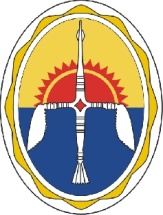 АДМИНИСТРАЦИЯЭвенкийского муниципального районаКрасноярского краяПОСТАНОВЛЕНИЕ« 13»     10     2014г.			 п. Тура                                                     №1018-пОб утверждении Положения о порядке комплектования дошкольных образовательных организаций Эвенкийского муниципального районаВ целях упорядочения комплектования образовательных организаций, реализующих образовательные программы дошкольного образования, расположенных на территории Эвенкийского муниципального района, в соответствии со статьей 9 Федерального закона от 29.12.2012 N 273-ФЗ "Об образовании в Российской Федерации", статьей 16 Федерального закона от 06.10.2003 N 131-ФЗ "Об общих принципах организации местного самоуправления в Российской Федерации", руководствуясь   Уставом Эвенкийского муниципального района, ПОСТАНОВЛЯЮ:1. Утвердить Положение о порядке комплектования дошкольных образовательных организаций Эвенкийского муниципального района, согласно приложению.2. Признать утратившим силу  постановление администрации Эвенкийского муниципального района от 10.04.2013г. № 277-п «Об утверждении положения  о порядке комплектования,  приема, отчисления и постановки на очередь воспитанников муниципальных образовательных учреждений Эвенкийского муниципального района, реализующих общеобразовательные программы дошкольного образования».3. Настоящее постановление вступает в силу после официального опубликования в газете «Эвенкийская жизнь».4.  	Контроль над исполнением настоящего постановления возложить на управление образования администрации Эвенкийского муниципального района (О.С. Шаповалова). Глава  администрации                                 п/п                               А.Ю. ЧеркасовПриложениек постановлению администрации Эвенкийского муниципального района от «13» 10  2014г. № 1018-пПоложение о порядке комплектования дошкольных образовательных организаций Эвенкийского муниципального района1. ОБЩИЕ ПОЛОЖЕНИЯ1.1. Настоящее Положение о порядке комплектования дошкольных образовательных организаций Эвенкийского муниципального района (далее - Положение), разработано в соответствии с Конституцией Российской Федерации, Федеральным законом от 29.12.2012 N 273-ФЗ "Об образовании в Российской Федерации", Федеральным законом от 17.01.1992 N 2202-1 "О прокуратуре Российской Федерации", Законом Российской Федерации от 26.06.1992 N 3132-1 "О статусе судей в Российской Федерации", Законом Российской Федерации от 15.05.1991 N 1244-1 "О социальной защите граждан, подвергшихся воздействию радиации вследствие катастрофы на Чернобыльской АЭС", Федеральным законом от 27.05.1998 N 76-ФЗ "О статусе военнослужащих", Законом Российской Федерации от 07.02.2011 N 3-ФЗ "О полиции", Федеральным законом Российской Федерации от 30.12.2012 N 283-ФЗ "О социальных гарантиях сотрудникам некоторых федеральных органов исполнительной власти и внесении изменений в отдельные законодательные акты Российской Федерации", постановлением Правительства Российской Федерации от 09.02.2004 N 65 "О дополнительных гарантиях и компенсациях военнослужащим и сотрудникам федеральных органов исполнительной власти, участвующим в контртеррористических операциях и обеспечивающим правопорядок и общественную безопасность на территории Северо-Кавказского региона Российской Федерации", постановлением Правительства Российской Федерации от 12.08.2008 N 587 "О дополнительных мерах по усилению социальной защиты военнослужащих и сотрудников федеральных органов исполнительной власти, участвующих в выполнении задач по обеспечению безопасности и защите граждан Российской Федерации, проживающих на территории Южной Осетии и Абхазии", Указом Президента Российской Федерации от 05.05.1992 N 431 "О мерах по социальной поддержке многодетных семей", Указом Президента Российской Федерации от 02.10.1992 N 1157 "О дополнительных мерах государственной поддержки инвалидов", приказом Министерства образования и науки Российской Федерации от 30.08.2013 N 1014 "Об утверждении Порядка организации и осуществления образовательной деятельности по основным общеобразовательным программам дошкольного образования".1.2. Настоящее Положение регламентирует порядок учета и регистрации детей дошкольного возраста для определения в образовательную организацию, реализующую образовательную программу дошкольного образования и комплектования образовательных учреждений, реализующих образовательную программу дошкольного образования, расположенных на территории Эвенкийского муниципального района (далее - образовательные организации).2. УЧЕТ И РЕГИСТРАЦИЯ ДЕТЕЙ ДЛЯ ОПРЕДЕЛЕНИЯВ ОБРАЗОВАТЕЛЬНЫЕ ОРГАНИЗАЦИИ2.1. Управление образования администрации Эвенкийского муниципального района (специалисты по Илимпийской, Байкитской, Тунгусско – Чунской группам поселений управления) (далее - управление образования) осуществляет учет и регистрацию детей для определения в образовательные организации, в том числе в образовательные организации комбинированного вида, имеющие в своем составе группы компенсирующей направленности для детей с тяжелыми нарушениями речи и фонетико-фонематическими нарушениями речи, с нарушениями зрения, слабовидящих детей и (или) детей с амблиопией и косоглазием.2.2. Учет и регистрация детей для приема в образовательные организациипроизводится в электронной форме посредством автоматизированной информационной системы "Прием заявлений в учреждения дошкольного образования" (далее - АИС "Прием заявлений в учреждения дошкольного образования"), которая ведется в порядке, предусмотренном Федеральным законом от 27.07.2006 N 152-ФЗ "О персональных данных".В АИС "Прием заявлений в учреждения дошкольного образования" вносятся следующие сведения:степень родства заявителя;фамилия, имя, отчество заявителя;паспортные данные заявителя;фамилия, имя, отчество ребенка;дата рождения ребенка;данные свидетельства о рождении ребенка;пол ребенка;тип группы;район города;желаемая/желаемые образовательная организация для зачисления;адрес места жительства.Управление образования обеспечивает бесперебойную постановку на учет и хранение данных, вносимых в АИС "Прием заявлений в учреждения дошкольного образования".2.3. С целью постановки ребенка на учет для определения в образовательные организации, родители (законные представители) при личном обращении в управление образования (к специалистам по Илимпийской, Байкитской, Тунгусско – Чунской группам поселений управления), путем отправления почтового сообщения, по электронным каналам связи  представляют следующие документы:заявление о постановке на учет для определения в образовательные организации (приложение 1);копию свидетельства о рождении ребенка;копию паспорта одного из родителей (законных представителей);для льготной категории граждан - документы, подтверждающие льготу;заключение психолого-медико-педагогической комиссии (в установленных настоящим Положением случаях).По факту приема указанных документов родителям (законным представителям) выдается талон-подтверждение (приложение 2) с указанием идентификационного номера заявления, при помощи которого родители (законные представители) имеют право узнавать о движении очереди на Официальном портале Красноярского края по адресу: http://www.krskstate.ru/krao/underschool.2.4. В целях постановки детей на учет, родителями (законными представителями) самостоятельно, через единый информационный ресурс, может быть подано заявление в интерактивной форме на специально организованном общедоступном Портале государственных и муниципальных услуг в информационно-коммуникационной сети Интернет по адресу: www.gosuslugi.krskstate.ru.К интерактивной форме заявления прилагаются электронные образцы документов, подтверждающих сведения, указанные в заявлении.2.5. В случае подачи заявления с использованием сервиса государственных и муниципальных услуг в сети Интернет  управление образования в течение 30 календарных дней со дня поступления заявления информирует родителей (законных представителей) детей о дате постановки на учет, номере очереди, посредством телефонной связи, почтового отправления, электронной почтовой связи.2.6. В случае подачи заявления при личном обращении, путем направления почтового сообщения, по электронным каналам связи посредством электронной почты, датой постановки на учет является дата регистрации заявления о постановке на учет в управлении образования.В случае подачи заявления через официальный портал государственных и муниципальных услуг датой постановки на учет является дата подачи заявления на официальный портал государственных и муниципальных услуг.2.7. Основанием для отказа в постановке детей на учет для определения в образовательную организацию является:- подача неполного комплекта документов, - подача недостоверных сведений, содержащихся в данных документах,- выезд на постоянное место жительства за пределы Эвенкийского муниципального района.2.8. При изменении фамилии, имени, отчества ребенка, места жительства, контактного телефона родителям (законным представителям) необходимо в заявительном порядке сообщить об этом в управление образования. В случае изменения фамилии, имени, отчества ребенка родители должны предъявить оригинал свидетельства о рождении.На основании поступившего заявления специалист управления образования вносит изменения и дополнения в соответствующие поля АИС "Прием заявлений в учреждения дошкольного образования".В случае перемены места жительства родители (законные представители) вправе обратиться в  управление  образования по новому месту жительства по вопросу постановки ребенка на учет для определения в образовательную организацию, предъявив соответствующие документы, а также справку о снятии с учета, предварительно полученную в отделе (управлении) образования по прежнему месту жительства.Родители (законные представители) предварительно в заявительном порядке снимают ребенка с учета в отделе (управлении) образования по прежнему месту жительства. При снятии ребенка с учета, родителю (законному представителю) выдается справка о снятии с учета, содержащая следующие сведения:фамилия, имя, отчество заявителя;фамилия, имя, отчество ребенка;дата рождения ребенка;дата постановки на учет;дата снятия с учета.Справка заверяется подписью начальника управления (отдела) образования и печатью органа, выдавшего ее.III. КОМПЛЕКТОВАНИЕ ОБРАЗОВАТЕЛЬНЫХ ОРГАНИЗАЦИЙ3.1. Получение дошкольного образования в образовательных организациях может начинаться по достижении детьми возраста двух месяцев (при наличии в образовательных организациях условий, соответствующих СанПиН 2.4.1.3049-13) и заканчиваться по достижении детьми возраста шести лет шести месяцев при условии зачисления ребенка в образовательную организацию, реализующую образовательную программу начального общего, основного общего и среднего общего образования. Если ребенок на момент окончания образовательной организации достиг возраста шести лет шести месяцев и не был зачислен в образовательную организацию, реализующую образовательную программу начального общего, основного общего и среднего общего образования, по заявлению родителей он может продолжить обучение по основной программе дошкольного образования при наличии заявления родителей с разрешения учредителя.3.2. Комплектование детей в образовательную организацию осуществляется с 1,5 лет.3.3. Комплектование образовательных организаций на новый учебный год проводится ежегодно с 1 июня до 15 июня комиссией по комплектованию (далее - Комиссия), состав и график заседания которой определяются руководителем управления образования администрации Эвенкийского муниципального района и утверждаются приказом. В остальное время проводится доукомплектование образовательных организаций при наличии вакантных мест и в соответствии с установленными законодательством нормативами наполняемости образовательных организаций.В АИС "Прием заявлений в учреждения дошкольного образования" в разделе информация об образовательных организациях вносятся сведения о вакантных местах в образовательных организациях, поданные заведующими на дату комплектования.Комиссия проводит автоматическое комплектование образовательных организаций посредством АИС "Прием заявлений в учреждения дошкольного образования" в соответствии с поданными вакансиями.Комиссия после автоматического комплектования сверяет, корректирует, согласовывает и утверждает списки детей, определенных в образовательные организации по результату автоматического комплектования.Комиссия несет ответственность за достоверность и полноту списков детей, определенных в образовательные организации в результате автоматического комплектования.В случае обнаружения недостатков, неточностей и (или) ошибок в списках детей, определенных в образовательные организации, Комиссия "вручную" вносит в АИС "Прием заявлений в учреждения дошкольного образования" корректировку данных.3.4. Комплектование образовательной организации осуществляется в порядке очередности, в соответствии с датой постановки на учет в управление образования, с учетом возраста ребенка и с учетом наличия внеочередного и первоочередного права при зачислении в образовательную организацию.Комплектование детей осуществляется в случае, если по состоянию на 1 сентября текущего года ребенок достиг полных 1,5 лет.По результатам комплектования, родителям (законным представителям) ребенка выдается направление в образовательную организацию (приложение 3). Срок выдачи направлений до 01 сентября включительно текущего года.Направление необходимо предоставить в образовательную организацию в течение десяти рабочих дней со дня его получения. В случае объективных причин (болезнь ребенка и др.) родитель (законный представитель) обязан уведомить заведующего образовательной организацией о сроках задержки оформления ребенка в образовательную организацию.В случае, если в установленные настоящим пунктом сроки направление не было получено и/или не было предоставлено в образовательную организацию, либо объективные причины, по которым получение направления и/или передача его в образовательную организацию не сообщены заведующему образовательной организацией, либо специалисту управления образования, направление аннулируется, а место в образовательной организации предоставляется следующему ребенку в порядке очередности.3.5. Образовательные организации комбинированного вида, имеющие в составе группы компенсирующей направленности для детей с тяжелыми нарушениями речи и фонетико-фонематическими нарушениями речи, комплектуются на основании заключения психолого-медико-педагогической комиссии.Комплектование детей с нарушением зрения, слабовидящих детей, детей с амблиопией, косоглазием производится на основании заключения психолого-медико-педагогической комиссии только с согласия родителей (законных представителей).3.6. Для установления наличия предоставленного законом права на внеочередное и (или) первоочередное зачисление ребенка в образовательную организацию родители (законные представители) представляют в управление образования документы, подтверждающие основания обладания данным правом.Такими документами могут быть: удостоверение личности, выданное в установленном законом порядке, справка с места работы, справка (удостоверение), выданная органом местного самоуправления, наделенным государственными полномочиями по реализации прав граждан в социальной сфере, копии свидетельств о рождении (для многодетных семей) и т.п.Желание родителя (законного представителя) воспользоваться предоставленным законом правом на внеочередное или первоочередное зачисление ребенка в образовательную организацию носит заявительный характер.Родитель (законный представитель) обязан подтвердить обладание таким правом до момента комплектования соответствующими документами.3.7. В соответствии с действующим законодательством Российской Федерации обладают льготами по внеочередному приему детей в образовательную организацию следующие категории граждан:внеочередное право:1) дети прокуроров;2) дети судей;3) дети сотрудников Следственного комитета;4) дети граждан, получивших или перенесших лучевую болезнь и другие заболевания, дети инвалидов вследствие Чернобыльской катастрофы;5) дети погибших (пропавших без вести), умерших, ставших инвалидами сотрудников и военнослужащих (п. 14 Постановления Правительства Российской Федерации от 09.02.2004 N 65 "О дополнительных гарантиях и компенсациях военнослужащим и сотрудникам федеральных органов исполнительной власти, участвующим в контртеррористических операциях и обеспечивающим правопорядок и общественную безопасность на территории Северо-Кавказского региона Российской Федерации");6) дети погибших (пропавших без вести), умерших, ставших инвалидами военнослужащих и сотрудников (абз. 2 п. 4 Постановления Правительства Российской Федерации от 12.08.2008 N 587 "О дополнительных мерах по усилению социальной защиты военнослужащих и сотрудников федеральных органов исполнительной власти, участвующих в выполнении задач по обеспечению безопасности и защите граждан Российской Федерации, проживающих на территории Южной Осетии и Абхазии").3.8. В соответствии с действующим законодательством Российской Федерации обладают льготами по приему детей в образовательную организацию следующие категории граждан:первоочередное право:1) дети сотрудников полиции;2) дети сотрудников полиции, погибших (умерших) вследствие увечья или иного повреждения здоровья, полученных в связи с выполнением служебных обязанностей;3) дети сотрудников полиции, умерших вследствие заболевания, полученного в период прохождения службы в полиции;4) дети гражданина Российской Федерации, уволенного со службы в полиции вследствие увечья или иного повреждения здоровья, полученных в связи с выполнением служебных обязанностей и исключивших возможность дальнейшего прохождения службы в полиции;5) дети гражданина Российской Федерации, умершего в течение одного года после увольнения со службы в полиции вследствие увечья или иного повреждения здоровья, полученных в связи с выполнением служебных обязанностей, либо вследствие заболевания, полученного в период прохождения службы в полиции, исключивших возможность дальнейшего прохождения службы в полиции;6) дети, находящиеся (находившиеся) на иждивении сотрудника полиции, гражданина Российской Федерации, указанных в пп. 1 - 5.7) дети военнослужащих по месту жительства их семей;8) дети из многодетных семей;9) дети-инвалиды и дети, один из родителей которых является инвалидом;10) дети сотрудников органов уголовно-исполнительной системы, сотрудников органов федеральной противопожарной службы Государственной пожарной службы, сотрудников органов по контролю за оборотом наркотических средств и психотропных веществ, сотрудников таможенных органов Российской Федерации;11) дети сотрудников органов уголовно-исполнительной системы, сотрудников органов федеральной противопожарной службы Государственной пожарной службы, сотрудников органов по контролю за оборотом наркотических средств и психотропных веществ, сотрудников таможенных органов Российской Федерации, погибших (умерших) вследствие увечья или иного повреждения здоровья, полученных в связи с выполнением служебных обязанностей;12) дети сотрудников органов уголовно-исполнительной системы, сотрудников органов федеральной противопожарной службы Государственной пожарной службы, сотрудников органов по контролю за оборотом наркотических средств и психотропных веществ, сотрудников таможенных органов Российской Федерации, умерших вследствие заболевания, полученного в период прохождения службы в учреждениях и органах;13) дети гражданина Российской Федерации, уволенного со службы из органов уголовно-исполнительной системы, органов федеральной противопожарной службы Государственной пожарной службы, органов по контролю за оборотом наркотических средств и психотропных веществ, таможенных органов Российской Федерации вследствие увечья или иного повреждения здоровья, полученных в связи с выполнением служебных обязанностей и исключивших возможность дальнейшего прохождения службы в данных учреждениях и органах;14) дети гражданина Российской Федерации, умершего в течение одного года после увольнения со службы в органах уголовно-исполнительной системы, органах федеральной противопожарной службы Государственной пожарной службы, органах по контролю за оборотом наркотических средств и психотропных веществ, таможенных органах Российской Федерации вследствие увечья или иного повреждения здоровья, полученных в связи с выполнением служебных обязанностей, либо вследствие заболевания, полученного в период прохождения службы в органах уголовно-исполнительной системы, органах федеральной противопожарной службы Государственной пожарной службы, органах по контролю за оборотом наркотических средств и психотропных веществ, таможенных органах Российской, исключивших возможность дальнейшего прохождения службы в данных учреждениях и органах;15) дети, находящиеся (находившиеся) на иждивении сотрудника, гражданина Российской Федерации, указанных в подпунктах 10 - 15 пункта 3.8 настоящего Положения.3.9. Доукомплектование образовательных организаций осуществляется с 5 по 25 сентября текущего года.Доукомплектование проходит следующие этапы:заведующий образовательной организацией предоставляет в управление образования информацию о высвободившихся местах в учреждении в течение трех рабочих дней со дня высвобождения;управление образования посредством АИС "Прием заявлений в учреждения дошкольного образования" производит ручное доукомплектование и выдает родителям (законным представителям) ребенка направление. Направление необходимо предоставить в образовательную организацию в течение десяти рабочих дней со дня его получения. В случае объективных причин (болезнь ребенка и др.) родитель (законный представитель) обязан уведомить заведующего образовательной организацией о сроках задержки оформления ребенка в образовательную организацию;заведующий образовательной организацией издает приказ о зачислении детей, направленных управлением образования в определенную возрастную группу на основании представленных родителями (законными представителями) направления и других документов, и заключает с родителями (законными представителями) договор о дошкольном образовании.3.10. При отсутствии свободных мест (с учетом установленной нормативной наполняемости образовательной организации) в выдаче направления в образовательную организацию родителям (законным представителям) ребенка может быть отказано, при этом за ребенком сохраняется очередь согласно АИС "Прием заявлений в учреждения дошкольного образования", Книге учета и регистрации детей, состоящих на учете для определения в образовательную организацию, устанавливаются предусмотренные действующим законодательством гарантии и компенсации, действующие при непредоставлении места в образовательную организацию.В течение 5 дней после выдачи направления в образовательную организацию с указанием даты, когда ребенку предоставлено место, управление образования направляет в управление социальной защиты населения (УСЗН) списки детей от 1,5 до 3 лет, получивших место в образовательной организации.Списки предоставляются в соответствии с договором об информационном взаимодействии в целях организации совместной работы по передаче и учету сведений о детях в возрасте от 1,5 до 3 лет, получивших место в образовательных организациях, расположенных на территории Эвенкийского муниципального района. При предоставлении списков УСЗН и управлением образования обеспечивается защита персональных данных в соответствии с Федеральным законом от 27.07.2006 N 152-ФЗ "О персональных данных".3.11. В соответствии с федеральным законодательством в целях обеспечения всестороннего развития детей, не посещающих дошкольные образовательные организации, в детских садах, общеобразовательных учреждениях, учреждениях дополнительного образования, по согласованию с учредителем допускается функционирование групп кратковременного пребывания детей по гибкому режиму.3.12. Количество и виды групп кратковременного пребывания в дошкольном учреждении, общеобразовательном учреждении, учреждении дополнительного образования устанавливаются в зависимости от запросов населения и условий созданных для обеспечения образовательного процесса.3.13. Учет детей и комплектование в группы кратковременного пребывания ведется образовательными организациями самостоятельно.Приложение 1к Положению о порядке комплектованиямуниципальных дошкольныхобразовательных учрежденийЭвенкийского муниципального районаРуководителю Управления образования            Администрации Эвенкийского                                                   муниципального района                                                                  ______________________________                                                                             (Ф.И.О. руководителя)                                                                         ______________________________                                                                         (Ф.И.О. законного представителя ребенка)                                                                        проживающего по адресу: ______________________________                                                  ______________________________Заявление       Прошу поставить на учет для получения места в муниципальном __________________________________________________________________моего    ребенка _____________________________________________________  ___________________________________________________________________  дата    рождения  ___________________________________________________             Прилагаю следующие документы:    1. копия паспорта родителя (законного представителя) (серия, N);    2. копия свидетельства о рождении    3. другие документы ___________________________________________.         Дата "_____"____________ 20_ г.Подпись ________________________Приложение 2к Положению о порядке комплектованиямуниципальных дошкольныхобразовательных учрежденийЭвенкийского муниципального районаТАЛОН-ПОДТВЕРЖДЕНИЕИдентификационный номер заявления _________________________________Ф.И.О. заявителя ___________________________________________________________________Ф.И.О. ребенка ___________________________________________________________________Дата рождения ребенка ___________________________________________________________________Приоритетные детские сады (через запятую) ___________________________________________________________________Дата подачи заявления (дата и время) ___________________________________________________________________    специалист управления образования _________________/________________/                                            (подпись)Уважаемые родители!Вы можете оперативно отслеживать продвижение очереди на Официальном портале Красноярского края по адресу: http://www.krskstate.ru/krao/underschool.Приложение 3к Положению о порядке комплектованиямуниципальных дошкольныхобразовательных учрежденийЭвенкийского муниципального района                             Руководителю муниципального_______________________________________________________________________________________(Ф.И.О. руководителя)Направление № ____для зачисления ребенка в ДОУ   Дана ____________________________________________________________в         том,  чтобы ее (его) ребенка   ____________________________________________        «____»_______________    г.р.  зачислить  в дошкольное  образовательное        учреждение  «Детский сад _______________________________________________с  «___»_______20    годаДата "_____"____________ 20_ г.Подпись ________________________